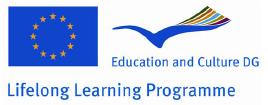 The initial survey project COMENIUS designed for students from all partner schoolsStarting 'the European Cultural and Historical Heritage' project we would like to know what are your expectations for the project, and also suggest you add your own insights and ideas.Completion of the survey is to insert an 'X' next to the appropriate field of your choice.In case of open questions, you are supposed to develop your answer in one sentence at least.Do you take an active part in the international project COMENIUS?Do you know what it is about and how it has to rely on the cooperation between partners?Does the project and planned activities are attractive to you?How would you rate your English?5.Do you think that participating in an international project improve your English skills?What are your two most important expectations of the project?Are your parents interested in participating schools in the project?Have you already made some tasks in the project? If so, describe them.……………………………………………………………………………………………………………………………………………………………………………………………………………………………………………………………………………………………………………………………………………………………………………………………………………………………………………………………………………………………………………………………………………….................................................What new ideas and insights would you like to bring to the project? Describe them………………………………………………………………………………………………………………………………………………………………………………………………………………………………………………………………………………………………………………………………………………………………………………………………………………………………………………Do you have any concerns about the implementation of the project tasks?………………………………………………………………………………………………………………………………………………………………………………………………………………………………………………………………………………………............The project is realized with the financial support of the European Union.The content of the project itself and all the materials included do not reflect the stand of the EU Comission and National Agency. Thus, neither of the above is responsible for its content. 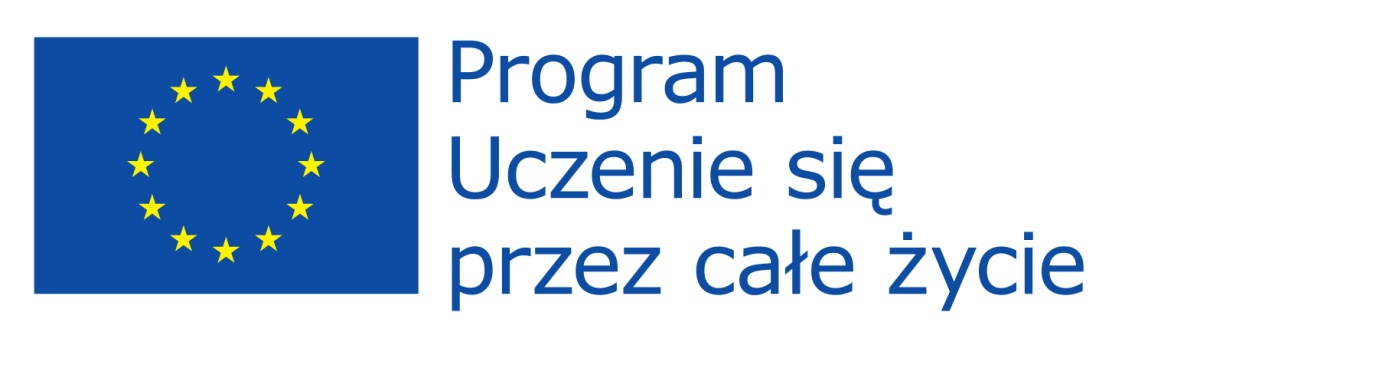 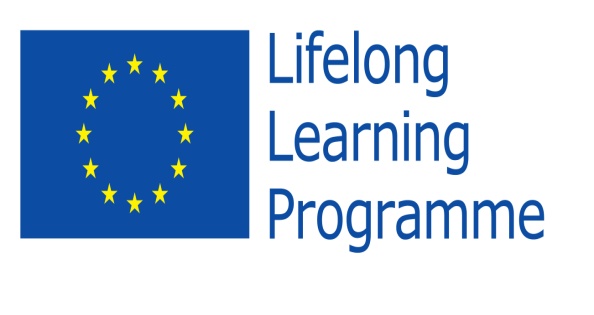 YesNoDefinitely yesrathernoDefinitely yesRatherprobably notnoI have no opinionI know the English language fluently.I can freely use the language. I understand a lot, but not much I can say.I have problems in using English.I do not know English at all.Definitely yesratherprobably notnoI don't knowI will know better the history and culture of the partner countries.I meet new friends from other countriesI will improve my EnglishI will know the most important words and phrases from other languagesI will improve my information technology skills.I go to one of the partner countries to carry out the projectDefinitely yesratherprobably notnoI don't know